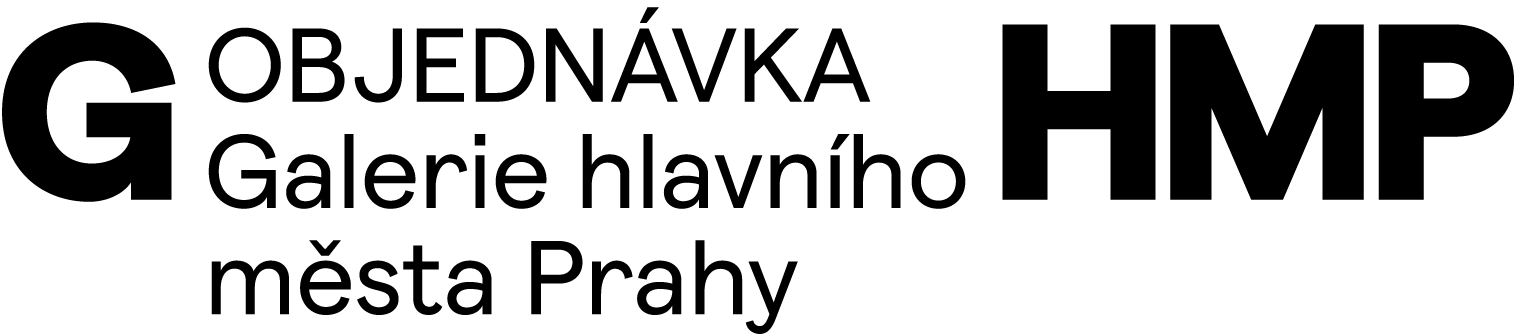 OBJEDNÁVÁME U VÁSObnovu omítek a nátěrů průjezdu, nároží a soklové části fasády objektu Paláce Colloredo-Mansfeld, Karlova 189/2, Praha 1 Staré Město, dle Vaší cenové nabídky.Termín provedení: listopad – leden 2020, dle klimatických a provozních podmínek.Na faktury uvádějte fakturační adresu: Galerie hlavního města Prahy, Staroměstské náměstí 605/13, 110 00 Praha 1, IČ a DIČ a číslo naší objednávky.Splatnost faktury 14 dní.Cena celkem 55.605,-Kč bez DPHDODAVATELOBJEDNATELMartin OndráčekBrechtova 829/14CZ 149 00 Praha 4IČ 08135240DIČ CZ xxxxxxxxxxxGalerie hlavního města PrahyStaroměstské náměstí 605/13CZ 110 00 Praha 1IČ 00064416DIČ CZ 00064416č. bankovního účtu: 2000700006/6000PPF Banka, a.s.V Praze dne 26.11.2019